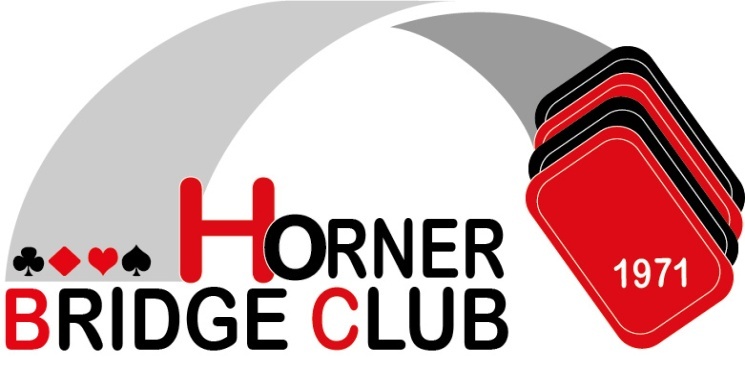 Horner Halve Bridgemarathon op zaterdag 8 oktober 2022Locatie 		Gemeenschapshuis ’t Leuke, Leukenstraat 6, 6099 AR Beegden Aanvang 		10.00 uur (registratie vanaf 9.15 uur).Niveau			Van thuisbridger t/m meesterklasse NBB, bij opgave te vermelden.Systeemkaart 		Verplicht.Aantal spellen 	2 zittingen van 24 spellen.Indeling 		Hoofdgroep 1: op sterkte, Hoofdgroep 2: door zaaiing. Uitslag 		Topintegraal per hoofdgroep.Programma		10.15 uur: 1e zitting 			  	13.30 uur lunch14.30 uur: 2e zittingEinduitslag 		Circa 18.00 uur. Inschrijfgeld		€ 60,00 per paar, te voldoen door overmaking op bankrekening nr.  			NL50 RABO 0118 6097 85 t.n.v. Horner Bridge Club.                                   Hiervoor krijgt u bij ontvangst koffie/thee met vlaai, ’s middags een                                    uitgebreide lunch en tijdens het wachten op de uitslag een borrelhapje.  Prijzen			Cadeaubonnen voor de nummers 1 t/m 3 en enkele speciale prijzen.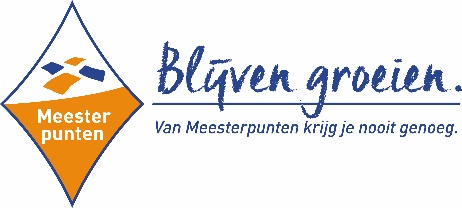 Meesterpunten 	Volgens geldende NBB-schaal.Inlichtingen 		e-mail HBC: hornerbridge@gmail.comSluitingsdatum	24 september of bij het bereiken van 50 paren.Inschrijven bij voorkeur via de agenda op de website van de Horner Bridge Club www.nbbclubsites.nl/club/23009 of eventueel per e-mail aan hornerbridge@gmail.com. De inschrijving is pas definitief na ontvangst van het inschrijfgeld. Bij afmelding vóór 24 september wordt het inschrijfgeld minus € 5,00 terugbetaald. Bij afmelding vanaf 24 september wordt het inschrijfgeld niet terugbetaald.